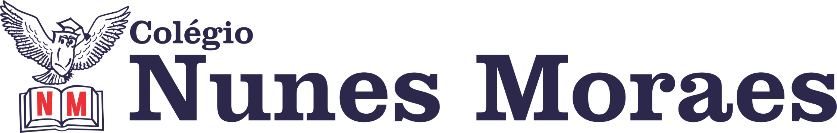 “SE TIVERES O AMOR ENRAIZADO EM TI, NENHUMA COISA SENÃO O AMOR SERÃO OS TEUS FRUTOS!”SANTO AGOSTINHOFELIZ SEXTA-FEIRA!1ª aula: 7:20h às 8:15h – PORTUGUÊS- PROFESSORA; MONNALYSA1ºpasso:https://drive.google.com/file/d/19fJwt0pQVsVTORxW51CMo8JMWk3YHVf/view?usp=drivesdk2º passo: Pelo vídeo, será explicado e resolvido com os alunos as páginas 25 a 27.3º passo: Envio para Margarete.Durante a resolução dessas questões a professora Monnalysa vai tirar dúvidas no WhatsApp (9.9183-9273)Faça foto das atividades que você realizou e envie para coordenação Margarete (9.9198-6443)Essa atividade será pontuada para nota.2ª aula: 8:15h às 9:10h EDUCAÇÃO FÍSICA – PROFESSOR: JÚNIOR LIMA ►ª AULA:– ED. FÍSICA   – PROFESSOR JÚNIOR LIMA   Exercícios Físicos 🏋🏽‍♂️🏃🏽💨✅(Vamos eliminar o tempo de descanso)🕠⏳1º passo: Assistir à videoaula no link abaixo. Link da aula: https://youtu.be/8603DkZ5d942º passo: Tire dúvidas com o professor. Ele já está no grupo de whatsapp da sua sala. 3º passo: O desafio é cumprir os exercícios no tempo determinado no vídeo, lembrando que, sempre respeite o limite do seu corpo!🙃A aula de hoje tem um desafio especial no fim!!!⁉️⁉️⁉️Vale a pena conferir!!!🔍🔍🔍Fique a vontade para enviar seu vídeo praticando os exercícios para o professor!🏃🏽💨💨💨IMPORTANTE:  O conteúdo desta aula será utilizado para avaliação da 2ª etapa. Incluiremos a data no calendário de provas.Durante a resolução dessas questões a professor Júnior vai tirar dúvidas no WhatsApp (99157-7010) Faça foto das atividades que você realizou e envie para coordenação Margarete (9.9198-6443)Essa atividade será pontuada para nota.Durante a resolução dessas questões a professor Júnior vai tirar dúvidas no WhatsApp (99157-7010)Faça foto das atividades que você realizou e envie para coordenação Margarete (9.9198-6443)Essa atividade será pontuada para nota.

Intervalo: 9:10h às 9:45h3ª aula: 9:45h às 10:40 h – MATEMÁTICA – PROFESSOR:RICARDO BENTO1º passo: Leitura dos textos das páginas: 30 e 32.2º passo: Acessar o link: https://youtu.be/JNQWi8wDLU4 3º passo: Resolver as questões 1, 2, 3 e 4 das  páginas 30 e 31 e questões 1, 2 e 3 da página 32.4º passo: Enviar as atividades para a Margarete.5º passo: Correção das atividades.Durante a resolução dessas questões a professor Ricardo vai tirar dúvidas no WhatsApp (9.9200-2512)Faça foto das atividades que você realizou e envie para coordenação Margarete (9.9198-6443)Essa atividade será pontuada para nota.4ª aula: 10:40h às 11:35h PORTUGUÊS- PROFESSORA: MONNALYSA1º passo: https://drive.google.com/file/d/19mOYMqFOvNKzAzP_g_hLtcXHnIE9Mbx_/view?usp=drivesdk2º passo: Pelo vídeo, será explicado e resolvido pela suplementar 4 as páginas 12 e 13 – questões 1 a 4.3º passo: Envio para Margarete.Durante a resolução dessas questões a professora Monnalysa vai tirar dúvidas no WhatsApp (9.9183-9273)Faça foto das atividades que você realizou e envie para coordenação Margarete (9.9198-6443)Essa atividade será pontuada para nota.BOM FINAL DE SEMANA!!